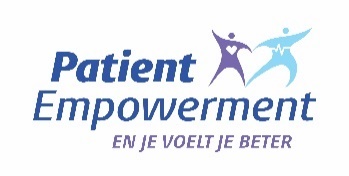 Elke stap zet je samen – Tekstflarden voor sociale mediaOnderstaande suggesties mogen uiteraard door u worden aangepast. Indien u op uw website zelf info over de campagne publiceert, kan u de link naar de patientempowermentsite in de berichten indien gewenst vervangen door uw eigen url.

________________________________________In wederzijds respect samen beslissen. Daar wordt iedereen beter van, ook in de zorg. Daarom ondersteunen we de campagne ‘Elke stap zet je samen’. Ga meteen naar www.patientempowerment.be.Elke stap zetten we samen, u en wij. Daar is elk mens bij gebaat. Daarom schragen we de campagne van de vzw Patient Empowerment. Ga meteen naar www.patientempowerment.be.Wederzijds respect is in de zorg essentieel. Daarom ondersteunen we de campagne van de vzw Patient Empowerment. Ga meteen naar www.patientempowerment.be.Als zorgverstrekker en zorgverstrekker aan eenzelfde zeel trekken, kan de zorg optimaal zijn. Omdat ook wij daarvan overtuigd zijn, ondersteunen we de campagne ‘Elke stap zet je samen’. Ga meteen naar www.patientempowerment.be.Steeds meer ziekenhuizen buigen zich over hoe ze patiëntenparticipatie kunnen organiseren om de zorg beter te maken, ook wij. Daarom staan we volop achter de campagne van de vzw Patient Empowerment. Ga meteen naar www.patientempowerment.be.Zorg verlenen is ook het herstellen of behouden van de autonomie van de patiënt. Daar zetten ook wij ons voor in. Daarom ondersteunen we de campagne ‘Elke stap zet je samen’. Ga meteen naar www.patientempowerment.be.De autonomie respecteren van de zorgvrager is de verantwoordelijkheid van eenieder die rechtstreeks of onrechtstreeks met de patiënt in contact komt. Dat is een engagement dat we willen aangaan. Daarom staan we achter de campagne ‘Elke stap zet je samen’. Ga meteen naar www.patientempowerment.be.Zorgvrager en zorgverstrekker hebben elkaar nodig. De zorgverstrekker wil de beste zorg krijgen en de zorgverlener de beste zorg geven. Samenwerking is dus noodzaak. Daarom staan we achter de campagne ‘Elke stap zet je samen’. Ga meteen naar www.patientempowerment.be.De patiënt woont in zijn lichaam en zal de gevolgen dragen van elk aspect van een behandeling, de positieve en de negatieve. Daarom vinden ook wij samen beslissen essentieel.  Enthousiast steunen we de campagne ‘Elke stap zet je samen’. Ga meteen naar www.patientempowerment.be.Ziek worden en ziek zijn, gaat vaak gepaard met een gevoel van controleverlies en machteloosheid. Dat is een onaangenaam gevoel dat soms zelfs nog zieker maakt. Daar wil de vzw Patient Empowerment iets aan doen. Daarom staan we achter haar campagne ‘Elke stap zet je samen’. Ga nu naar www.patientempowerment.be.Een zorgvrager is geen klant en de zorgverstrekker geen leverancier van een dienst. In vertrouwen werken ze samen aan de best mogelijke zorg. Dat is de kern van de campagne van de vzw Patient Empowerment. En daarom staan we er ook helemaal achter. Lees er meer over op www.patientempowerment.be.Samen weten zorgvrager en zorgverstrekker het beter. Omdat wij dat ook vinden, ondersteunen we de campagne ‘Elke stap zet je samen’. Ga meteen naar www.patientempowerment.be.____________________________________________________________Bron Prof. Edgard Eeckman - (Eeckman, 2018)Eeckman, E. (2018). Power to the patient? Studying the power balance between patient and GP in relation to Web health information. (Doctor), VUB, Brussels. 